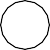 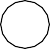 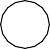 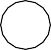 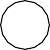 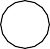 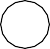 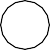 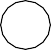 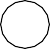 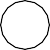 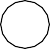 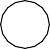 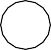 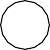 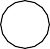 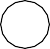 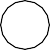 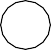 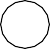 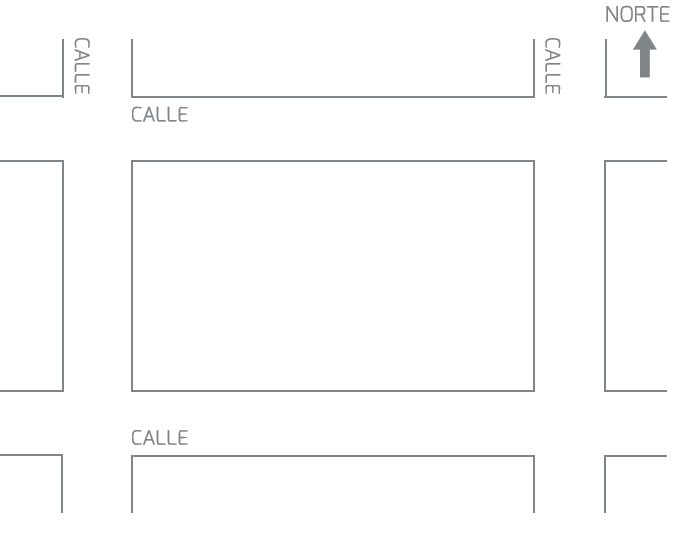 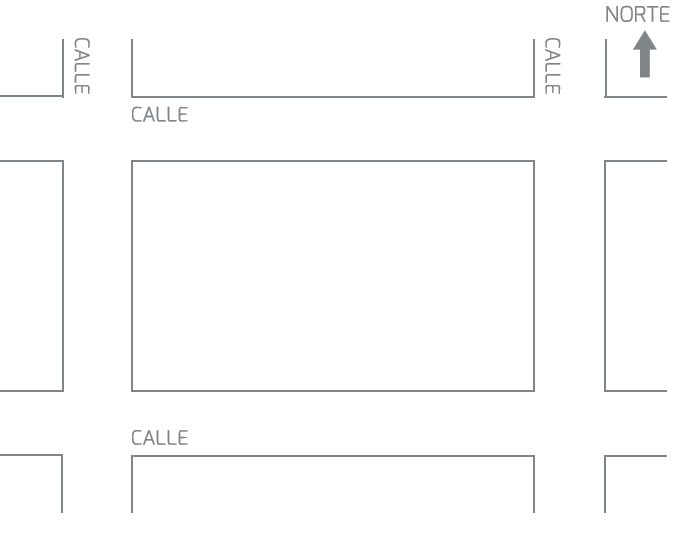 Sello de Ingreso de trámiteFirma Encargado de Ventanilla y Fecha